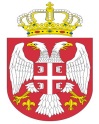  Република СрбијаАутономна Покрајина Војводина							ОПШТИНСКА УПРАВА ОПШТИНЕ ОЏАЦИ       			Одељење за урбанизам, стамбено-комуналне иимовинско-правне послове   		Број: ROP-ODZ-15841-ISAW-5/2022Заводни број: 351-270/2022-01Дана: 26.05.2022. године      О Џ А Ц ИОдељење за урбанизам, стамбено-комуналне и имовинско-правне послове, поступајући по захтеву инвеститора, Општина Оџаци, улица Кнез Михајлова бр. 24, за издавање Решења о одобрењу извођења радова, на основу члана 8ђ., члана 134. и члана 145. став 1. Закона о планирању и изградњи („Сл.гласник РС“, број 72/09, 81/09-испр., 24/2011, 121/2012, 42/2013- одлука УС, 50/2013- одлука УС, 98/2013-одлука УС, 132/2014, 145/14, 83/18, 31/19, 37/19 др закон, 9/20 и 52/21), члана 28. Правилника о поступку спровођења обједињене процедуре електронским путем („Сл.гласник РС“ 68/19), члана 81. став 1. тачка 3. Статута општине Оџаци („Сл. лист општине Оџаци“, број 2/19), члана 19. Одлуке о организацији Општинске управе општине Оџаци („Службени лист општине Оџаци“, број 20/2017), Решења број 03-19-10-2/2021-02 и члана 136. Закона о општем управном поступку („Службени гласник РС“, број 18/2016 и 95/18 аутентично тумачење), доноси:Р Е Ш Е Њ Ео одобрењу извођења радоваОДОБРАВА СЕ инвеститору, Општина Оџаци, ул. Кнез Михајлова бр. 24, Оџаци извођење радова на изградњи пешачке стазе поред државног пута I б реда број 12, Српски Милетић-Оџаци и расвете на катастарским парцелама бр. 2361/1, 2, 7658/1 и 7658/2 к.о. Оџаци . Oбјекат је категорије Г, класификационе ознаке 211201 (70%-саобраћајне површине) и 211202 (30%-електроенергетске инсталације).Ширина стазе је 1,60 m, дужина пута 2238,25 m . Дужина електроенергетске инсталације је 2030 m.Саставни део овог Решења су: Локацијски услови бр. ROP-ODZ-15841-LOCH-2/2021 од 24.09.2021.године;Идејни пројекат израђен под бројем ИДП 84-1/21, октобар 2021. године, од стране „Геа“ доо Панчево, одговорно лице Владан Ћурчин дипл.инг.грађ, главни пројектант Србољуб Стамболић, дипл.инг.грађ., лиценца ИКС бр. 315 0320 03.Предрачунска вредност радова износи 26.951.250,00 динара.На основу члана 12. Одлуке о утврђивању доприноса за уређивање грађевинског земљишта („Сл.лист општине Оџаци“, бр 4/2015 и 14/17), доприноси за уређивање грађевинског земљишта се не обрачунавају.Обавезује се инвеститор да најкасније осам дана пре почетка извођења радова, пријави почетак извођења радова надлежном органу. По завршетку изградње, односно извођењу радова из члана 1. овог решења, на захтев инвеститора, надлежни орган може издати употребну дозволу.Орган надлежан за доношење решења не упушта се у оцену техничке документације која чини саставни део решења, те у случају штете настале као последица примене исте, за коју се накнадно утврди да није у складу са прописима и правилима струке, за штету солидарно одговарају пројектант који је израдио и потписао техничку документацију и инвеститор радова. О б р а з л о ж е њ еИнвеститор радова, Општина Оџаци, ул. Кнез Михајлова бр. 24а, поднео је овом органу захтев за издавање Решења о одобрењу извођења радова ближе описаних у диспозитиву овог решења.Уз захтев, подносилац захтева је доставио:Идејни пројекат израђен под бројем ИДП 84-1/21, октобар 2021. године, од стране „Геа“ доо Панчево, одговорно лице Владан Ћурчин дипл.инг.грађ, главни пројектант Србољуб Стамболић, дипл.инг.грађ., лиценца ИКС бр. 315 0320 03, који чини: -Главна свеска;-Пројекат пешачке стазе, одговорни пројектант Србољуб Стамболић, дипл.инг.грађ., лиценца ИКС бр. 315 0320 03;-Пројекат јавног осветљења, одговорни пројектант Дејан Дамљановић, дипл.инг.ел., лиценца ИКС бр. 350 Ф048 07;-Пројекат саобраћајне сигнализације, одговорни пројектант Слађана Станковић, дипл.инг.саоб., лиценца ИКС бр. 370 В720 07;-Пројекат саобраћаја и саобраћајне сигнализације за време извођења радова одговорни пројектант Слађана Станковић, дипл.инг.саоб., лиценца ИКС бр. 370 В720 07;Техничка контрола идејног пројекта израђена од стране Панедифик инжењеринг доо, ЗемунУговор број: 959-3042/22-4 од 18.03.2022. године;Уговор за изградњу електроенергетских објеката број: 2460800-Д.07.07.-190344/3-22 од 13.05.2022. године;Решење о испуњености услова број: 959-3042/22-5 од 18.03.2022. године. године;Сагласност Нис-а за коришћења дела кат.парцеле број 2 к.о. Оџаци;Катастарско топографски план;Доказ о уплати накнаде за Централну евиденцију.	Поступајући по захтеву, овај орган је извршио проверу испуњености формалних услова и утврдио да су формални услови из члана 28. Правилника о поступку спровођења обједињене процедуре електронским путем („Сл.гласник РС“, бр. 68/19) испуњени. 	На основу члана 12. Одлуке о утврђивању доприноса за уређивање грађевинског земљишта („Сл.лист општине Оџаци“, бр 4/2015 и 14/17), доприноси за уређивање грађевинског земљишта се не обрачунавају.	На основу напред утврђеног, а у складу са чланом 145. Закона о планирању и изградњи („Сл.гласник РС“,број 72/09, 81/09-испр., 24/2011, 121/2012, 42/2013- одлука УС, 50/2013- одлука УС, 98/2013-одлука УС, 132/2014, 145/14, 83/18, 31/19, 37/19 др закон, 9/20 и 52/21), донето је решење као у диспозитиву.	ПОУКА О ПРАВНОМ ЛЕКУ: Против овог решења може се изјавити жалба у року од 8 дана од дана пријема истог, кроз Централни информациони систем за електронско поступање у оквиру обједињене процедуре, Покрајинском секретаријату за eнергетику, грађевинарство и саобраћај у Новом Саду, ул. Булевар Михајла Пупина број 16.  Обрадио:дипл.правник Светлана Јовановић							           Руководилац Одељења,                                                                                  дипл.инж.грађ. Татјана Стаменковић